2022-2023 EĞİTİM ÖĞRETİM YILITURKCEDERSİ.NET ORTAOKULU 8. SINIFLAR I. DÖNEM I. TÜRKÇE ORTAK YAZILI SORULARIDIR.AD/SOYAD:SINIF/NO:1. Zarf-fiiller, fiil kök veya gövdelerine “-ken, -alı,-esiye, …-r …-maz, ...-a …-a, -ip, -ince, -arak,-madan, -diğinde, -dıkça, -casına vb.” ekleri getirilerek oluşturulur.Buna göre aşağıdaki cümlelerin hangisinde zarf-fiil kullanılmıştır?A) Unutulmaz acılar yaşadık şu son günlerde.B) Buraya her gelişimde gözlerim doluyor.C) Vatan sevgimi haykırmak istiyorum.D) Biz nefes aldıkça bu bayrak dalgalanacak.2. Zarf-fiiller (ulaç) fiilin anlamını zaman bakımından tamamlar.Aşağıdaki cümlelerdeki fiilimsilerden hangisi bu açıklamayı örneklendirmez?A) Çocuk annesini görünce biraz olsun rahatladı.B) Yaz tatilinde izin alınca sahil kasabasına gideceğim.C) Akşama kadar ayakta durmaktan ayaklarının altı şişmiş.D) Eve gelirken çocuklara bir şeyler alırdı her gün.3. "Siyaha boyanmış bu kardan adam, hava kirliliğini haykırıyor." cümlesindeki eylemsi ile aynı türden fiilimsi aşağıdakilerin hangisinde kullanılmamıştır?A) Hazırladığı yemekleri şimdi servis yapıyor.B) Kırık vazoyu onaramayıp çöpe attı.C) Bu sorunuza verecek cevabım yok.D) Onda sarsılmaz bir irade olduğuna inanıyorum.4. “Uzanmak” sözcüğü, cümlelerin hangisinde “gitmek” anlamında kullanılmıştır?A) Öğle vakti biraz uzanmak iyi geliyor.B) Uzandığı koltuktan yavaşça doğruldu.C) Bu yıl yaz tatilinde Ankara’ya uzandık.D) Sahilde uzun süre uzanıp kalmak sağlığa zararlıymış.5. Fiilimsi eki aldığı hâlde hareket anlamını yitiren sözcüklere “kalıcı isim” denir. Kalıcı isimler, olumsuzluk eklerini alamazlar.Buna göre aşağıdaki cümlelerin hangisinde “-mek , -mak” ekini alan sözcük kalıplaşarak fiilimsi özelliğini yitirmiştir?A) Tarlaya buğday ekmek için mart ayını bekliyoruz.B) Biraz daha kaymak alabilir miyim acaba?C) İnsan gibi yaşamak, hayal kurmak istiyordu yoksullar.D) Yönetim kurulunu toplamak için üyeleri toplantıya çağırın.6. Sıfat-fiiller cümle içinde genel olarak isimle kullanılır. Ancak bazı durumlarda bu isim düşerek sıfat-fiili adlaştırır.Buna göre “Yapılan görüşmeden de beklediğimizi bulamadık.” cümlesinde hangi sözcük adlaşmış sıfat-fiildir?A) yapılan 			B) görüşmedenC) beklediğimizi 		D) bulamadık7. Zarf-fiiller cümleye durum ve zaman anlamı katabilir.Buna göre zarf-fiil, aşağıdaki cümlelerin hangisine diğerlerinden farklı bir anlam katmıştır?A) Geçmişe özlem duya duya sarardı ömrümüzün yaprakları.B) Küçük köpeği görünce anladım hayatın sevgiyle yoğrulduğunu.C) Sevgi köprüleri kurarak dünyayı yaşanılır kılacağız.D) Güzel günleri bulma uğruna hiç bıkmadan yürüyoruz.8. (I) Kutuplar, sıra dışı doğal güzellikleri olan bölgelerdir. (II) Yeryüzündeki en çetin iklim koşulları buralarda yaşanır. (III) Mevsimsel değişimler, dünyanın hiçbir yerinde kutuplarda olduğu kadar büyük olmaz. (IV) Buralarda yalnızca en dayanıklılar ve en güçlüler hayatta kalabilir.Bu metinde numaralanmış cümlelerin hangisinde karşılaştırma yoktur?A) I 	B) II 	C) III 	D) IV9. Nevşehir'in yaklaşık 18 km kadar kuzeyinde bulunan Avanos'ta çok sayıda çömlek atölyesi hizmet veriyor. Buradaki bu seramik yapımı geleneği Hititlere kadar dayanıyor. Hititlerden bugüne kadar çarkla yapılan çanak çömlek ustalığı; kavimden kavime, babadan oğula öğretilerek günümüze ulaştı. Çömlekçilik aslında Anadolu'nun hemen her yöresinde çok eskilerden bu yana yapılan el sanatlarından biridir. Günümüzde çömlekçilik sanatı birkaç yörede az sayıda kalan ustasıyla hayatta kalmaya ve yaşamaya çalışıyor.Bu metinden çömlekçilikle ilgili aşağıdakilerden hangisine ulaşılamaz?A) Anadolu’nun birçok yöresinde yapıldığınaB) Günümüzde eskisi kadar ilgi görmediğineC) Çok eski zamanlardan günümüze ulaştığınaD) Yapımında farklı toprak türlerinin kullanıldığına 10. “Gün doğmadan neler doğar.” atasözünde aşağıdakilerden hangisi vurgulanmaktadır?A) Umut 		B) TutumlulukC) Emek 		D) Çaresizlik11. İki arkadaş arabadan inip caddede dolaşmaya başladı. Naciye’nin karnı çok acıkmıştı. Âdeta midesinde bir sızı duymaya başladı. Gözlerinin önünde siyah siyah lekeler uçuşuyordu. Güneş ufukta kayboluyor; gök, pembe ve kırmızı bulutlarla doluyordu. Tatlı bir kızıllık kaplamıştı her yanı. Caddedeki kalabalığın içinde bazı bisikletli çocuklar da vardı. Bu parçada anlatılanlar aşağıdaki zaman dilimlerinin hangisinde gerçekleşmiştir? A) Sabah 			B) Öğle C) Akşamüstü 			D) Gece yarısı12. Çoğumuz, caddelerin ve sokakların yeterince temiz olmadığından yakınıyoruz. Fakat bunun için de gerektiği şekilde davranmıyoruz. Çöplerimizi belirtilen yerle zamanında atmıyoruz. Hele sağa sola çöp atan birini gördük mü onu uyarmayı bırakın ona yüzümüzü çevirip geçiyoruz. Oysa bu hepimizin görevi. Yaşadığımız çevre ancak ortak hareket edersek temiz olabilir. Bu metnin ana düşüncesi aşağıdakilerden hangisidir? A) Ortak hareket edilmediği sürece çevre temizliği sağlanamaz. B) Eğitimsiz kişilere çevre temizliğinin önemini anlatmak çok zordur. C) Cadde ve sokakların temizliğini sağlamak için belli kurallar olmalıdır. D) Şehirlerin büyümesine paralel olarak yaşanan mekânlar da kirlenmektedir. 13. Öznel anlatım, kişisel görüşler içerir. Nesnel anlatım ise kişisel görüşlerden uzak, kanıtlanabilir yargılarla oluşturulur.Buna göre aşağıdaki cümlelerin hangisinde nesnel anlatım vardır?A) Bu güzel deniz insana huzur veriyor.B) Sanatçının son kitabı onuncu baskısını yaptı.C) Yeni gömleğin sana çok yakışmış.D) Maç izlemek çok eğlenceli bir etkinliktir.14. Fiil kök ya da gövdelerine “-me, -mek, -iş” ekleri getirilerek yapılan fiilimsilere isim-fiil denir.Buna göre “dinle-” sözcüğü aşağıdakilerin hangisinde isim-fiil olarak kullanılmıştır?A) Beni dinlemeden hareket etme sakın!B) Yüksek sesle müzik dinleme.C) Müzik dinlemeyi çok seviyordu.D) Seni dinleyip oraya gitmedim.15. Aşağıdaki cümlelerden hangisinin sonuna farklı bir noktalama işareti getirilmelidir?A) Neden söz ettiğinizi pek anlayamadımB) Oraya neden gittiğini bize hâlâ söylemedinC) Bu görevi sana vermem için bir neden yokD) Beni gördüğünde kafasını neden çeviriyor16. Ahmet, odasında bir tıkırtı duydu. İçeri girip baktı. Yatağının karşısındaki koltukta ufak tefek, garip bir adam oturuyordu. Onu görünce ödü koptu.Bu metindeki altı çizili deyimin anlamı aşağıdakilerden hangisidir?A) Çok şaşırmak	B) Baygınlık geçirmekC) Sesi çıkmaz olmak	D) Çok korkmak17. Aşağıdaki cümlelerin hangisinde yazım yanlışı vardır?A) Apartmanın 7’inci katından kedi sesleri geliyordu.B) Ağrı Dağı’na çok sayıda kış tırmanışı düzenledik.C) Ömer Seyfettin’in “Yalnız Efe” adlı eserini okudunuz mu?D) Kütüphanemiz için bir ayda 3.890 kitap toplandı.18. Bu konuda da keşke seni dinlemeseydim.Bu cümleye hâkim olan duygu aşağıdakilerden hangisidir?A) Öfke 		B) ŞaşırmaC) Sitem 		D) Pişmanlık19. - - - - yollar kapalıymış.Bu boş bırakılan yere aşağıdakilerden hangisi getirilirse cümlede sebep-sonuç ilişkisi oluşmaz?A) Kar yağdığı içinB) Aldığımız haberlere göreC) Alt yapı çalışmaları yapıldığındanD) Selden dolayı20. Aşağıdaki cümlelerden hangisinde diğerlerinden farklı türde bir fiilimsi kullanılmıştır?A) Elektrikler gitmeden gerekli kontrolleri yapmalısınız.B) Köye gelen postacı, elindeki mektupları muhtara bıraktı.C) Ormanlarla çevrili bu yayla, yaşanası yerlerden biriydi.D) Yapılmış tüm resimlerde memleketin izleri vardı.NOT: Her soru beş puandır.Hale SİRKECİOĞLUTürkçe Öğretmeni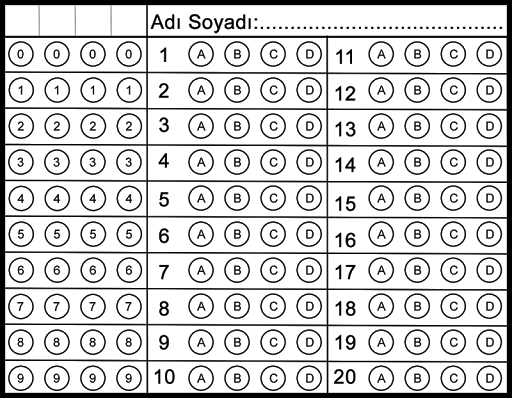 